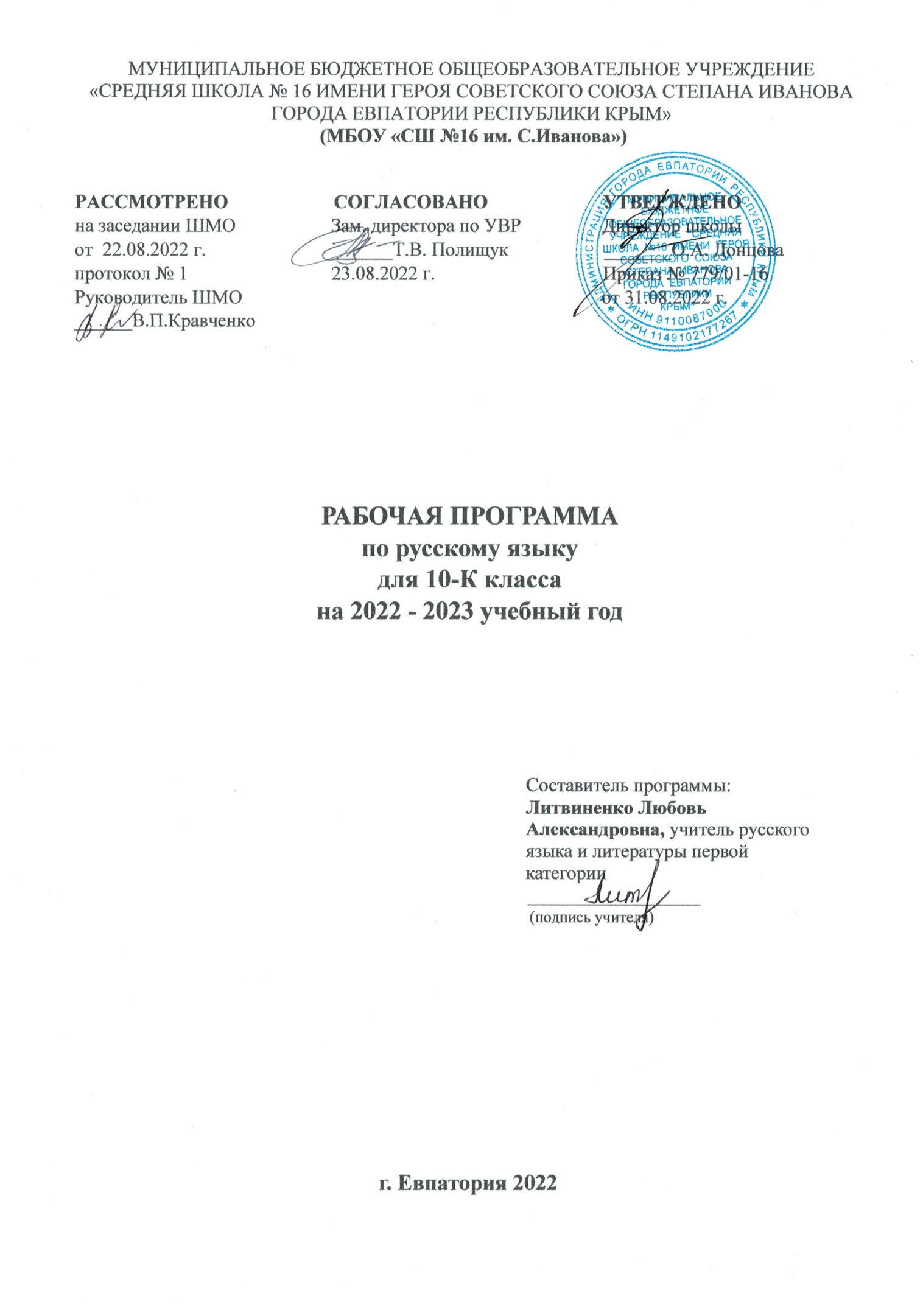 Образовательный стандарт: Федеральный государственный образовательный стандарт СОО, утвержденный приказом Минобразования и науки РФ от 17.05.2012 № 413 (с изменениями).Рабочая программа по русскому языку для 10 класса составлена на основе авторской программы: Львова С.И. Русский язык. Рабочая программа для общеобразовательных учреждений. 10 – 11 классы. Базовый и углублённый уровни. – М.: Мнемозина, 2014.Учебник: Русский язык. 10 класс: учебник для общеобразовательных организаций базовый и углублённый уровни. / Львова С.И., Львов В.В. – М.: Мнемозина, 2020.Изучение русского языка на углублённом уровне среднего (полного) общего образования направлено на достижение следующих целей: углубление знаний о лингвистике как науке; о языке как многофункциональной развивающейся системе; о взаимосвязи основных единиц и уровней языка; о языковой норме, ее функциях; совершенствование умений опознавать, анализировать, сопоставлять, классифицировать языковые явления и факты с учетом их различных интерпретаций; в необходимых случаях давать исторический комментарий к языковым явлениям; развитие способности к социальной адаптации, к речевому взаимодействию; формирование готовности к осознанному образования; воспитание гражданственности и патриотизма; формирование представления о русском языке как духовной, нравственной и культурной ценности народа;применение полученных знаний и умений в собственной речевой практике; совершенствование нормативного и целесообразного использования языка в различных сферах общения. Реализация указанных целей достигается в процессе совершенствования следующих предметных компетенций: коммуникативной, языковой и лингвистической (языковедческой), культуроведческой, которые определяют следующие задачи: углубление знаний о языке как основной системе в общественном явлении, его устройстве, развитии и функционировании; овладение основными нормами русского литературного языка и нормами русского речевого этикета, обогащение словарного запаса и грамматического строя речи;совершенствование способности к анализу и оценке языковых явлений и фактов.Планируемые результаты изучения учебного предмета на углублённом уровнеЛичностные, метапредметные, предметные результатыУглублённый уровень изучения русского языка в 10 – 11 классах предполагает достижение выпускниками средней (полной) школы следующих личностных, метапредметных и предметных результатов. Личностными результатами освоения выпускниками средней школы программы по русскому языку на углублённом уровне являются:бережное отношение к русскому языку как неотъемлемой части русской культуры, как основе гражданской идентичности; потребность сохранить чистоту русского языка как явления национальной культуры; уважение к своему народу, его прошлому, отражённому в языке; осознание роли русского языка как государственного языка Российской Федерации и языка межнационального общения; осознание своего места в поликультурном мире;сформированность мировоззрения, соответствующего современному уровню развития гуманитарной науки; готовность участвовать в диалоге культур; потребность саморазвития, в том числе речевого, понимание роли языка в процессах познания; готовность к самостоятельной творческой и ответственной деятельности; готовность и способность вести диалог с другими людьми; сформированность навыков сотрудничества; эстетическое отношение к языку и речи, осознание их выразительных возможностей; нравственное сознание и поведение на основе общечеловеческих ценностей. Метапредметными результатами освоения выпускниками средней школы программы по русскому языку на углублённом уровне являются: умение эффективно общаться в процессе совместной деятельности со всеми её участниками, не допускать конфликтов; владение навыками познавательной, учебно-исследовательской и проектной деятельности; использование различных методов познания; владение логическими операциями анализа, синтеза, сравнения; способность к самостоятельному поиску информации, в том числе умение пользоваться лингвистическими словарями; умение критически оценивать и интерпретировать информацию, получаемую из различных источников; владение всеми видами речевой деятельности: говорением, слушанием, чтением и письмом; умение выражать своё отношение к действительности и создавать устные и письменные тексты разных стилей и жанров с учётом речевой ситуации (коммуникативной цели, условий общения, адресата и т. д.); свободное владение устной и письменной формой речи, диалогом и монологом; умение определять цели деятельности и планировать её, контролировать и корректировать деятельность; умение оценивать свою и чужую речь с эстетических и нравственных позиций; умение выбирать стратегию поведения, позволяющую достичь максимального эффекта. Предметными результатами освоения выпускниками средней школы программы по русскому языку на углублённом уровне являются: Выпускник на углублённом уровне научится: воспринимать лингвистику как часть общечеловеческого гуманитарного знания; рассматривать язык в качестве многофункциональной развивающейся системы; распознавать уровни и единицы языка в предъявленном тексте и видеть взаимосвязь между ними; анализировать языковые средства, использованные в тексте, с точки зрения правильности, точности и уместности их употребления при оценке собственной и чужой речи; комментировать авторские высказывания на различные темы (в том числе о богатстве и выразительности русского языка); отмечать отличия языка художественной литературы от других разновидностей современного русского языка; использовать синонимические ресурсы русского языка для более точного выражения мысли и усиления выразительности речи; иметь представление об историческом развитии русского языка и истории русского языкознания; выражать согласие или несогласие с мнением собеседника в соответствии с правилами ведения диалогической речи; дифференцировать главную и второстепенную информацию, известную и неизвестную информацию в прослушанном тексте;проводить самостоятельный поиск текстовой и нетекстовой информации, отбирать и анализировать полученную информацию; оценивать стилистические ресурсы языка;сохранять стилевое единство при создании текста заданного функционального стиля; владеть умениями информационно перерабатывать прочитанные и прослушанные тексты и представлять их в виде тезисов, конспектов, аннотаций, рефератов; создавать отзывы и рецензии на предложенный текст; соблюдать культуру чтения, говорения, аудирования и письма;соблюдать культуру научного и делового общения в устной и письменной форме, в том числе при обсуждении дискуссионных проблем; соблюдать нормы речевого поведения в разговорной речи, а также в учебно-научной и официально-деловой сферах общения; осуществлять речевой самоконтроль; совершенствовать орфографические и пунктуационные умения и навыки на основе знаний о нормах русского литературного языка; использовать основные нормативные словари и справочники для расширения словарного запаса и спектра используемых языковых средств; оценивать эстетическую сторону речевого высказывания при анализе текстов (в том числе художественной литературы). Выпускник на углублённом уровне получит возможность научиться: проводить комплексный анализ языковых единиц в тексте; выделять и описывать социальные функции русского языка; проводить лингвистические эксперименты, связанные с социальными функциями языка, и использовать его результаты в практической речевой деятельности; анализировать языковые явления и факты, допускающие неоднозначную интерпретацию; характеризовать роль форм русского языка в становлении и развитии русского языка; проводить анализ прочитанных и прослушанных текстов и представлять их в виде доклада, статьи, рецензии, резюме; проводить комплексный лингвистический анализ текста в соответствии с его функционально-стилевой и жанровой принадлежностью; критически оценивать устный монологический текст и устный диалогический текст; выступать перед аудиторией с текстами различной жанровой принадлежности; осуществлять речевой самоконтроль, самооценку, самокоррекцию; использовать языковые средства с учетом вариативности современного русского языка; проводить анализ коммуникативных качеств и эффективности речи; редактировать устные и письменные тексты различных стилей и жанров на основе знаний о нормах русского литературного языка; определять пути совершенствования собственных коммуникативных способностей и культуры речи.Требования к уровню подготовки обучающихся 10 классаВ результате изучения русского языка на профильном уровне ученик должен знать/понимать:функции языка; основные сведения о лингвистике как науке, роли старославянского языка в развитии русского языка, формах существования русского национального языка, литературном языке и его признаках;системное устройство языка, взаимосвязь его уровней и единиц;понятие языковой нормы, ее функций, современные тенденции в развитии норм русского литературного языка;компоненты речевой ситуации; основные условия эффективности речевого общения;основные аспекты культуры речи; требования, предъявляемые к устным и письменным текстам различных жанров в учебно-научной, обиходно-бытовой, социально-культурной и деловой сферах общения;уметьпроводить различные виды анализа языковых единиц; языковых явлений и фактов, допускающих неоднозначную интерпретацию;разграничивать варианты норм, преднамеренные и непреднамеренные нарушения языковой нормы;проводить лингвистический анализ учебно-научных, деловых, публицистических, разговорных и художественных текстов;оценивать устные и письменные высказывания с точки зрения языкового оформления, эффективности достижения поставленных коммуникативных задач; объяснять взаимосвязь фактов языка и истории, языка и культуры русского и других народов;аудирование и чтениеиспользовать разные виды чтения (ознакомительно-изучающее, ознакомительно-реферативное и др.) в зависимости от коммуникативной задачи; извлекать необходимую информацию из различных источников: учебно-научных текстов, справочной литературы, средств массовой информации, в том числе представленных в электронном виде на различных информационных носителях;владеть основными приемами информационной переработки устного и письменного текста;говорение и письмосоздавать устные и письменные монологические и диалогические высказывания различных типов и жанров в социально-культурной, учебно-научной (на материале изучаемых учебных дисциплин), деловой сферах общения; редактировать собственный текст;применять в практике речевого общения основные орфоэпические, лексические, грамматические нормы современного русского литературного языка; использовать в собственной речевой практике синонимические ресурсы русского языка;применять в практике письма орфографические и пунктуационные нормы современного русского литературного языка;соблюдать нормы речевого поведения в различных сферах и ситуациях общения, в том числе при обсуждении дискуссионных проблем;использовать приобретенные знания и умения в практической деятельности и повседневной жизни для:осознания русского языка как духовной, нравственной и культурной ценности народа; приобщения к ценностям национальной и мировой культуры;углубления лингвистических знаний, расширения кругозора в области филологических наук и получения высшего филологического образования;совершенствования коммуникативных способностей; развития готовности к речевому взаимодействию, межличностному и межкультурному общению, сотрудничеству;увеличения продуктивного, рецептивного и потенциального словаря; расширения круга используемых языковых и речевых средств; совершенствования способности к самооценке через наблюдение за собственной речью; развития интеллектуальных и творческих способностей, навыков самостоятельной деятельности, использования языка для самореализации, самовыражения в различных областях человеческой деятельности;удовлетворения познавательных интересов в области гуманитарных наук; самообразования и активного участия в производственной, культурной и общественной жизни государства.СОДЕРЖАНИЕ УЧЕБНОГО ПРЕДМЕТА1. Язык как средство общения (22 ч.)1.1. Русский язык как хранитель духовных ценностей нации (6ч.)Русский язык  как один из важнейших современных языков мира, как национальный язык  русского народа, как государственный  язык Российской Федерации и как язык  межнационального общения.Русский язык как один из европейских языков.  Русский язык в кругу других славянских языков. 3начение старославянского языка в истории русского литературного языка. Отражение в    языке  исторического опыта народа, культурных достижений всего человечества.Основные формы существования национального  языка:  литературный язык, территориальные диалекты (народные говоры), городское просторечие, профессиональные и социально-групповые жаргоны.  Национальный язык — единство его различных форм (разновидностей).Основные признаки литературного языка:  обработанность, нормированность,    относительная устойчивость (стабильность),  обязательность для всех носителей языка, стилистическая дифференцированность, высокий социальный престиж в среде носителей данного национального языка.  Подготовка к ЕГЭ.1.2. Речевое общение как социальное явление (4ч.)Социальная роль языка в обществе.    Изучение разных аспектов речевого общения в лингвистике, философии, социологии, культурологии, психологии.Общение как обмен информацией,  как передача и восприятие смысла высказывания.  Активное использование   невербальных средств  общения (жесты, мимика, поза). Учёт национальной специфики жестов как необходимое условие  речевого  общения.  Виды жестов (дублирующие актуальную речевую информацию, замещающие  речевое   высказывание, регулирующие речевое общение, усиливающие содержание речи и др.).Использование разнообразных видов графических знаков в речевом общении   (графических символов, логотипов и т.п.).Монолог,  диалог  и полилог как основные  разновидности речи.Виды монолога: внутренний (обычно протекает во внутренней речи)   и внешний (целенаправленное сообщение, сознательное обращение к слушателю).Виды монологической речи по цели высказывания: информационная, убеждающая и побуждающая.Виды диалога и полилога  в соответствии с  ситуацией общения: бытовой диалог (полилог) и деловая беседа.Искусственные языки и их роль в речевом общении. Эсперанто. Подготовка к ЕГЭ.1.3. Устная и письменная речь как формы речевого общения (4ч.)Основные особенности  устной речи: неподготовленность, спонтанность, прерывистость; ориентированность на слуховое и зрительное восприятие, на присутствие собеседника, его реакцию;  передача эмоций при помощи интонации, мимики, жестов; возможность воспроизведения речи только при наличии специальных технических устройств; необходимость соблюдения орфоэпических и интонационных норм.  Наличие в устной речи неполных предложений, незаконченных фраз, лексических повторов,   конструкций с именительным темы,   подхватов,  самоперебивов и др.   Основные жанры устной речи:  устный рассказ, выступление перед аудиторией, сообщение, доклад, ответ (краткий и развернутый) на уроке, дружеская беседа, диспут, дискуссия и т.д.Типичные недостатки устной речи:  интонационная и грамматическая нерасчлененность, бедность.  Различные формы фиксации устной речи (фонетическая транскрипция, интонационная разметка текста,  использование современных звукозаписывающих технических средств).Письменная форма речи как  речь, созданная с помощью   графических знаков на бумаге,   экране монитора, мобильного телефона и т.п.Основные особенности  письменной речи:    подготовленность,   логичность, точность изложения; ориентированность  только на зрительное восприятие и отсутствие собеседника; передача   эмоций при помощи знаков препинания и некоторых других графических средств; возможность многократного воспроизведения, возвращения к тексту, возможность многократного совершенствования;  необходимость  соблюдения орфографических и пунктуационных норм.Использование в письменной речи различных способов  графического выделения  важных для передачи смысла фрагментов печатного текста (разные типы шрифта, полужирный шрифт, курсив, подчёркивание, обрамление, особое размещение текста на странице и т.п.).  Основные жанры: письма,  записки, деловые бумаги, рецензии, статьи, репортажи, сочинения, конспекты, планы, рефераты и т.п.Основные требования к письменному тексту:  1) соответствие содержания текста теме и основной мысли; 2) полнота раскрытия темы; 3) достоверность фактического материала; 4) последовательность изложения (развертывания содержания по плану);  логическая связь частей текста, правильность выделения абзацев; 5) смысловая и грамматическая связь предложений и частей текста; 6) стилевое единство; 7) соответствие текста заданному (или выбранному) типу речи; 8) соответствие нормам русского литературного языка (грамматическим, речевым, правописным – орфографическим и пунктуационным).  Основные отличия  устного научного высказывания от письменного научного текста.Интернет-общение как специфическая форма речевого взаимодействия, совмещающего черты устной и письменной речи. Подготовка к ЕГЭ.1.4.Основные условия эффективного общения (8ч.)Виды речевой деятельности: 1) связанные с восприятием и пониманием чужой речи (аудирование, чтение); 2) связанные с созданием собственного речевого высказывания (говорение, письмо). Четыре этапа речевой деятельности: 1) ориентировочный, 2) этап планирования, 3)  этап исполнения, 4) этап контроля.  Речь внешняя как речь, доступная   восприятию (слуху, зрению) других людей. Речь внутренняя как речь,  недоступная восприятию других людей. Особенности внутренней речи  (очень сокращена, свёрнута). Несобственно-прямая речь как один из способов передачи внутренней речи персонажа литературного произведения. Подготовка к ЕГЭ.2. Виды речевой деятельности и информационная переработка текста (68ч.)2.1.Виды речевой деятельности (6ч.)Виды речевой деятельности. Четыре этапа речевой деятельности. Речь внешняя и внутренняя. Подготовка к ЕГЭ.2.2.Чтение как вид  речевой деятельности (8ч.)Чтение как процесс восприятия, осмысления и понимания письменного высказывания.  Основные виды чтения: поисковое просмóтровое, ознакомительное, изучающее  (обобщение).  Основные этапы работы с текстом. Маркировка фрагментов текста при изучающем чтении  (закладки с пометками; подчёркивание карандашом; выделения с помощью маркера;  использование специальных  знаков и др.). Гипертекст и его особенности.  Типичные недостатки чтения: 1) отсутствие гибкой стратегии чтения, 2)  непонимание смысла прочитанного текста или его фрагментов, 3)   наличие регрессий,    то есть  неоправданных, ненужных возвратов к прочитанному, 4) сопровождение чтения артикуляцией, 5)  низкий уровень организации внимания, 6) малое поле зрения, 7)  слабое развитие механизма смыслового прогнозирования.   Подготовка к ЕГЭ.2.3.Аудирование как вид  речевой деятельности (11ч.)Аудирование как процесс восприятия, осмысления и понимания речи говорящего.     Нерефлексивное (слушатель  не вмешивается в речь собеседника, не высказывает  своих замечаний и вопросов) и рефлексивное аудирование (слушатель  активно  вмешивается в речь собеседника). Основные приёмы рефлексивного слушания: выяснение, перефразирование, резюмирование, проявление эмоциональной реакции.  Основные виды аудирования зависимости от необходимой глубины восприятия исходного аудиотекста:  выборочное,  ознакомительное,  детальное. Правила эффективного  слушания: максимальная концентрация внимания  на   собеседнике; демонстрация с помощью  реплик, мимики, жестов своего внимания к собеседнику, понимания/непонимания, одобрения/неодобрения  его речи; максимальная сдержанность в выражении  оценок,   советов.   Типичные недостатки аудирования: 1) отсутствие гибкой стратегии аудирования,  2) непонимание смысла прослушанного текста или его фрагментов, 3) отсеивание важной информации,  4)  перебивание собеседника во время его сообщения,  5) поспешные возражения собеседнику. Подготовка к ЕГЭ.2.4. Основные способы информационной переработки прочитанного или прослушанного текста (18ч.)Информационная переработка прочитанного или прослушанного текста как процесс извлечения необходимой информации из текста-источника и передача её разными способами.Основные способы   сжатия исходного текста:  1) смысловое сжатие   текста (выделение и передача основного содержания текста) – исключение,  обобщение; 2)  языковое сжатие   текста (использование более компактных, простых языковых конструкций)  -  замена одних синтаксических конструкций другими; сокращение или полное исключение (повторов, синонимов, синтаксических конструкций и т.п.); слияние нескольких предложений в одно (обобщение изученного).Основные способы информационной переработки текста и преобразования его на основе сокращения: составление плана, тезисов, аннотации, конспекта, реферата, рецензии.  Виды плана: назывной,  вопросный, тезисный, цитатный (обобщение изученного).Тезисы   как кратко сформулированные  основные положения исходного, первичного текста.Аннотация как краткая характеристика печатного произведения (статьи, книги)  с точки зрения её назначения, содержания, вида, формы и других особенностей.Конспект как это краткое  связное изложение содержания исходного текста (статьи, параграфа учебника, лекции). Основные рекомендации к сокращению слов при конспектировании.Реферат как письменный  доклад или выступление по определённой теме, в котором собрана информация из одного или нескольких источников.Реферат как итог  проведённого мини-исследования или  проектной работы; как демонстрация  знаний по исследуемой проблеме, описание результатов проведённого исследования, формулировка выводов. Основные части реферата:  вступление, в котором объясняется выбор темы, обосновывается её важность, формулируется цель и задачи исследования;  основная часть, где должен  чётко, связно, логично и последовательно излагаться основной материал по теме; внутри основной части выделяются подразделы; заключение, в котором подводятся итоги работы, формулируются выводы;  список использованной литературы; приложение, в котором обычно помещают таблицы, схемы, фотографии, макеты и т.п. Типичные языковые конструкции, характерные для реферативного изложения. Реферат как письменная форма   доклада или выступления по теме исследования.    Мультимедийная презентация как видео- и/или аудиосопровождения реферата и как    синтез текста, разных видов наглядности (рисунки, иллюстрации, фотографии, фотоколлажи, схемы, таблицы, диаграммы, графики и т.п.).  Рецензия  как анализ и оценка  научного, художественного, кинематографического или музыкального произведения.    План, тезис, аннотация, конспект, реферат, рецензия как жанры научного стиля речи. Речевые стандартные обороты (клише), характерные для текстов указанных жанров. Подготовка к ЕГЭ.2.5. Говорение как вид речевой деятельности (9ч.)Говорение вид речевой деятельности, посредством которого осуществляется устное общение, происходит обмен информацией.  Основные качества образцовой речи: правильность, ясность, точность, богатство, выразительность, чистота, вежливость.Смыслоразличительная роль интонации в речевом устном высказывании. Эмфатическое ударение как эмоционально-экспрессивное выделение слова в процессе говорения. Критерии оценивания устного высказывания учащегося  (сообщения, выступления, доклада): 1) содержание устного высказывания (правильность и точность понимания темы; соответствие высказывания теме и полнота её раскрытия;    чёткость и определённость выражения основной мысли высказывания;   смысловое и стилистическое единство, связность  и последовательность  изложения; наличие/отсутствие логических ошибок; наличие/отсутствие аргументов,  обосновывающих точку зрения учащегося;   соответствие устного высказывания заданной речевой ситуации  (коммуникативная цель высказывания, адресат, место и условия общения), сфере общения,  заданному жанру и стилю речи); 2) речевое оформление устного высказывания (точность выражения мысли, использование разнообразных  грамматических конструкций;  соответствие языковых средств  заданной  речевой ситуации и стилю речи; употребление слов в соответствии с их лексическим значением и стилистической окрашенностью; наличие/отсутствие слов, выходящих за пределы литературного языка (жаргонизмы, слова-паразиты   и др.); наличие/отсутствие орфоэпических ошибок;  наличие/отсутствие   грамматических ошибок;  наличие/отсутствие   речевых ошибок); 3) выразительность речи (уместное использование в речевом высказывании  выразительных языковых  средств (интонационных, лексических, грамматических) в соответствии с заданной речевой ситуацией, коммуникативной целью речи и стилем речи; уместное использование языковых средств  привлечения и удерживания  внимания слушателей; уместность и корректность использования невербальных средств  общения - мимика, жесты); 4) взаимодействие с собеседниками в процессе обсуждения  устного высказывания  (адекватное восприятие и понимание вопросов по содержанию устного высказывания; способность  кратко и точно формулировать мысль, убеждать собеседников в своей правоте,  аргументированно отстаивать свою точку зрения).Публичное выступление (обобщение изученного). Основные виды публичной речи:  социально-политическая, научно-академическая, судебная, социально-бытовая, духовная, дипломатическая, военная, лекционно- пропагандистская и др.  Подготовка к ЕГЭ.2.6. Письмо как вид  речевой деятельности (16ч.)Письмо как вид речевой деятельности, связанный с созданием письменного высказывания.  Связь письма с другими видами речевой деятельности человека (говорением, чтением, аудированием).Письмо  как вид речевой деятельности, востребованный в сфере образования. Виды письменных   речевых высказываний школьника.Основные требования в письменной речи: правильность, ясность, чистота, точность, богатство,  выразительность. Критерии оценивания   письменного высказывания учащегося (содержание письменного высказывания, речевое оформление и выразительность высказывания, соответствие его грамматическим, орфографическим и пунктуационным нормам).  Из истории эпистолярного жанра.Культура письменного общения с помощью современных технических средств коммуникации (мобильные телефоны, электронная почта, социальные сети и т.п.). Роль орфографии и пунктуации в письменном общении. Орфографическое и пунктуационное правило как разновидность языковой нормы, обеспечивающей правильность письменной речи.Орфография как система правил правописания слов и их форм. Разделы русской орфографии и основные принципы написания (обобщение на основе изученного).Пунктуация как система правил правописания предложений. Принципы русской пунктуации. Разделы русской пунктуации и система правил, включённых в каждый из них (обобщение на основе изученного).Абзац как пунктуационный знак, передающий смысловое членение текста. Знаки препинания, их функции. Одиночные и парные знаки препинания. Сочетание знаков препинания. Вариативность постановки знаков препинания. Авторское употребление знаков препинания. Подготовка к ЕГЭ.3. Повторение в конце учебного года  (12ч.)Тематическое планированиеКалендарно-тематическое планирование№п/пРазделы программыКоличе-ство часовКонтрольные работыКонтрольные работыКонтрольные работыКонтрольные работыРазвитие речи№п/пРазделы программыКоличе-ство часовКонтрольная работаКонтрольный диктантИзложениеСочинениеРазвитие речи1.Язык как средство общения221.1.Русский язык как хранитель духовных ценностей нации6111.2.Речевое общение как социальное явление41.3.Устная и письменная речь как формы речевого общения41.4.Основные условия эффективного общения81142.Виды речевой деятельности и информационная переработка текста682.1.Виды речевой деятельности6112.2.Чтение как вид  речевой деятельности8132.3.Аудирование как вид  речевой деятельности111132.4.Основные способы информационной пере-работки прочитанного или прослушанного текста18152.5.Говорение как вид речевой деятельности9122.6.Письмо как вид  речевой деятельности16153.Повторение121Всего:102322424№ п/п№ п/пДатаДатаТема урокапланфактпланфактТема урока1. Язык как средство общения (22 ч.)1.1. Русский язык как хранитель духовных ценностей нации (6 ч.) 1. Язык как средство общения (22 ч.)1.1. Русский язык как хранитель духовных ценностей нации (6 ч.) 1. Язык как средство общения (22 ч.)1.1. Русский язык как хранитель духовных ценностей нации (6 ч.) 1. Язык как средство общения (22 ч.)1.1. Русский язык как хранитель духовных ценностей нации (6 ч.) 1. Язык как средство общения (22 ч.)1.1. Русский язык как хранитель духовных ценностей нации (6 ч.) 1.01.09.Русский язык как хранитель духовных ценностей нации. 2.05.09.Основные формы существования национального языка.3.06.09.Основные признаки литературного языка: обработанность4.08.09.Нормированность, относительная устойчивость, обязатель-ность для всех носителей языка.5.12.09.Р. р.  №1.   Язык и культура.6.13.09.Входной контроль (повторение).  Диктант №1 с грамматическим заданием.1.2. Речевое общение как социальное явление (4 ч.)1.2. Речевое общение как социальное явление (4 ч.)1.2. Речевое общение как социальное явление (4 ч.)1.2. Речевое общение как социальное явление (4 ч.)1.2. Речевое общение как социальное явление (4 ч.)7.15.09.Социальная роль языка в обществе. Изучение разных аспектов речевого общения в лингвистике, философии, культурологии, психологии.8.19.09.Активное использование невербальных средств общения (жесты, мимика, поза). Виды жестов.9.20.09.Монолог, диалог и полилог как основные разновидности речи. Виды монолога. Виды диалога и полилога.10.22.09.Искусственные языки и их роль в речевом общении. Эсперанто.1.3. Устная и письменная речь как формы речевого общения (4 ч.)1.3. Устная и письменная речь как формы речевого общения (4 ч.)1.3. Устная и письменная речь как формы речевого общения (4 ч.)1.3. Устная и письменная речь как формы речевого общения (4 ч.)1.3. Устная и письменная речь как формы речевого общения (4 ч.)11.26.09.Основные особенности устной речи. Наличие в устной речи неполных предложений, незаконченных фраз, лексических повторов.12.27.09.Типичные недостатки устной речи. Способы их устранения. 13.29.09.Письменная форма речи как речь, созданная с помощью графических знаков на бумаге, экране монитора, мобильного телефона. Основные особенности письменной речи. 14.03.10.Основные требования к письменному тексту.1.4. Основные условия эффективного общения (8 ч.)1.4. Основные условия эффективного общения (8 ч.)1.4. Основные условия эффективного общения (8 ч.)1.4. Основные условия эффективного общения (8 ч.)1.4. Основные условия эффективного общения (8 ч.)15.04.10.Необходимые условия успешного эффективного общения.16.06.10.Прецедентные тексты как носители историко-культурной ценности.17.10.10.Р. р.  №2. Подготовка к контрольному изложению №1 на лингвистическую тему.18.11.10.Р. р.  №3. Контрольное изложение №1 на лингвистическую тему.19.13.10.Коммуникативный барьер как психологическое препятствие, которое может стать причиной непонимания или возникновения отрицательных эмоций в процессе общения.20.17.10.Виды вопросов и цель их использования в процессе общения: информационный, контрольный, ориентационный, ознакомительный, провокационный, этикетный.21.18.10.Р. р. №4.   Подготовка к написанию контрольного сочинения № 1 в формате ЕГЭ.22.20.10.Р. р. №5.  Написание  контрольного сочинения № 1 в формате ЕГЭ.2. Виды речевой деятельности и информационная переработка текста (68 ч.)2.1. Виды речевой деятельности  (6 ч.)2. Виды речевой деятельности и информационная переработка текста (68 ч.)2.1. Виды речевой деятельности  (6 ч.)2. Виды речевой деятельности и информационная переработка текста (68 ч.)2.1. Виды речевой деятельности  (6 ч.)2. Виды речевой деятельности и информационная переработка текста (68 ч.)2.1. Виды речевой деятельности  (6 ч.)2. Виды речевой деятельности и информационная переработка текста (68 ч.)2.1. Виды речевой деятельности  (6 ч.)23.24.10.Виды речевой деятельности.24.25.10.Четыре этапа речевой деятельности.25.27.10.Речь внешняя как речь, доступная восприятию других людей.26.07.11.Речь внутренняя как речь, недоступная восприятию других людей.27.08.11.Р.р. №6. Лексические нормы.28.10.11.Контрольная работа №1 (в тестовой форме в формате ЕГЭ) по теме «Повторение изученного».2.2. Чтение как вид речевой деятельности  (8 ч.)2.2. Чтение как вид речевой деятельности  (8 ч.)2.2. Чтение как вид речевой деятельности  (8 ч.)2.2. Чтение как вид речевой деятельности  (8 ч.)2.2. Чтение как вид речевой деятельности  (8 ч.)29.14.11.Работа над ошибками. Чтение как процесс восприятия, осмысления и понимания письменного высказывания.30.15.11.Основные этапы работы с текстом.31.17.11.Р.р. №7.  Подготовка к написанию  контрольного сочине-ния № 2 в формате ЕГЭ.32.21.11.Р.р. №8. Написание  контрольного сочинения № 2 в форма-те ЕГЭ.33.22.11.Работа над ошибками. Маркировка фрагментов текста при изучающем чтении (закладки с пометами; подчёркивание карандашом; выделения с помощью маркера; использование специальных знаков).34.24.11.Маркировка фрагментов текста при изучающем чтении (закладки с пометами; подчёркивание карандашом; выделения с помощью маркера; использование специальных знаков).35.28.11.Р.р. № 9. Лексические нормы. Гипертекст и его особенности.36.28.11.Типичные недостатки чтения: отсутствие гибкой стратегии чтения, непонимание смысла прочитанного текста или его фрагментов, наличие ненужных возвратов к прочитанному, сопровождение чтения артикуляцией, низкий уровень организации внимания, малое поле зрения, слабое развитие механизма смыслового прогнозирования.2.3. Аудирование как вид речевой деятельности (11 ч.)2.3. Аудирование как вид речевой деятельности (11 ч.)2.3. Аудирование как вид речевой деятельности (11 ч.)2.3. Аудирование как вид речевой деятельности (11 ч.)2.3. Аудирование как вид речевой деятельности (11 ч.)37.01.12.Аудирование как процесс восприятия, осмысления и понимания речи говорящего.38.05.12.Нерефлексивное и рефлексивное аудирование.39.06.12.Р.р. №10. Контрольное сжатое изложение №2.40.08.12.Р.р. №11. Анализ контрольного изложения №2. 41.12.12.Основные приёмы рефлексивного слушания: выяснение, перефразирование, резюмирование, проявление эмоциональной реакции.42.13.12.Основные виды аудирования в зависимости от необходимой глубины восприятия исходного аудиотекста.43.15.12.Правила эффективного слушания.44.19.12.Типичные недостатки аудирования: отсутствие гибкой стратегии аудирования, непонимание смысла прослушанного текста, отсеивание важной информации, перебивание собеседника во время его сообщения, поспешные возражения собеседнику.45.20.12.Контрольный диктант №2 по теме «Орфография» с грамматическим заданием.46.22.12.Типичные недостатки аудирования: отсутствие гибкой стратегии аудирования, непонимание смысла прослушанного текста, отсеивание важной информации, перебивание собеседника во время его сообщения, поспешные возражения собеседнику.47.26.12.Работа над ошибками.  Р.р. №12. Аудирование и чтение.2.4. Основные способы информационной переработки прочитанногоили прослушанного текста (18 ч.)2.4. Основные способы информационной переработки прочитанногоили прослушанного текста (18 ч.)2.4. Основные способы информационной переработки прочитанногоили прослушанного текста (18 ч.)2.4. Основные способы информационной переработки прочитанногоили прослушанного текста (18 ч.)2.4. Основные способы информационной переработки прочитанногоили прослушанного текста (18 ч.)48.27.12.Информационная переработка прочитанного или прослушан-ного текста как процесс извлечения необходимой информа-ции из текста-источника и передача её разными способами.49.29.12.Основные способы сжатия исходного текста.50.09.01.Р.р. №13. Речевая деятельность.	51.10.01.Р.р.№14. Виды речевой деятельности.52.12.01.Основные способы информационной переработки текста и преобразования его на основе сокращения: составление плана, тезисов, аннотации, конспекта, реферата, рецензии.53.16.01.Виды плана: назывной, вопросный, тезисный, цитатный (обобщение изученного).54.17.01.Тезисы как кратко сформулированные основные положения исходного, первичного текста.55.19.01.Р.р. №15. План. Тезисы. Конспект.56.23.01.Р.р. №16. Обучающее сочинение-рассуждение в формате ЕГЭ. 57.24.01.Аннотация как краткая характеристика печатного произведения (статьи, книги) с точки зрения её назначения, содержания, вида, формы и других особенностей.58.26.01.Конспект как краткое связное изложение содержания исход-ного текста (статьи, параграфа учебника, лекции).  Основные рекомендации к сокращению слов при конспектировании.59.30.01.Реферат как письменный доклад или выступление по определённой  теме, в котором собрана информация из одного или нескольких источников.60.31.01.Основные части реферата.61.02.02.Р.р. №17. Написание реферата на заданную тему.62.06.02.Мультимедийная презентация как видео- или аудиосопровож-дение реферата и как синтез текста, разных видов наглядно-сти (рисунки, иллюстрации, фотографии, фотоколлажи, схемы, таблицы, диаграммы, графики и др.)63.07.02.Рецензия как анализ и оценка научного, художественного, кинематографического или музыкального произведения.64.09.02.Контрольная работа №2 (в тестовой форме в формате ЕГЭ).65.13.02.План, тезис, аннотация, конспект, реферат, рецензия как жанры научного стиля речи.  Речевые стандартные обороты (клише), характерные для текстов указанных жанров.2.5. Говорение как вид речевой деятельности   (9 ч.)2.5. Говорение как вид речевой деятельности   (9 ч.)2.5. Говорение как вид речевой деятельности   (9 ч.)2.5. Говорение как вид речевой деятельности   (9 ч.)2.5. Говорение как вид речевой деятельности   (9 ч.)66.14.02.Говорение – вид речевой деятельности, посредством которого осуществляется устное общение, происходит обмен информацией.67.16.02.Основные качества образцовой речи: правильность, ясность, точность, богатство, выразительность, чистота, вежливость. Смыслоразличительная роль интонации в речевом устном высказывании.68.20.02.Эмфатическое ударение как эмоционально-экспрессивное выделение слова  в процессе говорения.69.21.02.Критерии оценивания устного высказывания учащегося (сообщения, выступления, доклада)70.27.02.Критерии оценивания устного высказывания учащегося (сообщения, выступления, доклада)71.28.02.Публичное выступление (обобщение изученного)72.02.03.Р.р. №18.  Подготовка к написанию контрольного сочине-ния № 3 в формате ЕГЭ.73.06.03. Р.р. №19.  Написание контрольного сочинения № 3 в формате ЕГЭ. 74.07.03.Основные виды публичной речи: социально-политическая, научно-академическая, судебная, социально-бытовая, духовная, дипломатическая, военная, лекционно-пропагандистская и др.2.6. Письмо как вид речевой деятельности   (16 ч.)2.6. Письмо как вид речевой деятельности   (16 ч.)2.6. Письмо как вид речевой деятельности   (16 ч.)2.6. Письмо как вид речевой деятельности   (16 ч.)2.6. Письмо как вид речевой деятельности   (16 ч.)75.09.03.Письмо как вид  речевой деятельности, связанный с создани-ем письменного высказывания.  Связь письма с другими ви-дами речевой деятельности человека (говорением, чтением, аудированием).76.13.03.Письмо  как вид речевой деятельности, востребованный в сфере образования. Виды письменных   речевых высказываний школьника.77.14.03.Основные требования к письменной речи: правильность, ясность, чистота, точность, богатство,  выразительность.78.16.03.Критерии оценивания   письменного высказывания учащегося (содержание письменного высказывания, речевое оформление и выразительность высказывания, соответствие его граммати-ческим, орфографическим и пунктуационным нормам).  79.27.03.Из истории эпистолярного жанра. Культура письменного общения с помощью современных технических средств коммуникации (мобильные телефоны, электронная почта, социальные сети и т.п.).80.28.03.Роль орфографии и пунктуации в письменном общении.81.30.03.Р.р. №20. Основные виды компрессии текста.82.03.04.Р.р. №21. Сжатое изложение на морально-этическую тему.83.04.04.Орфографическое и пунктуационное правило как разновид-ность языковой нормы, обеспечивающей правильность письменной речи.84.06.04.Орфография как система правил правописания слов и их форм. Разделы русской орфографии и основные принципы написания (обобщение на основе изученного).85.10.04.Пунктуация как система правил правописания предложений. Принципы русской пунктуации. Разделы русской пунктуации и система правил, включённых в каждый из них (обобщение)86.11.04.Абзац как пунктуационный знак, передающий смысловое членение текста.87.13.04.Знаки препинания, их функции. Одиночные и парные знаки препинания. Сочетание знаков препинания. Вариативность постановки знаков препинания. Авторское употребление знаков препинания.88.18.04.Р.р. №22. Урок – дискуссия «Нужно ли соблюдать нормы правописания в Интернет-общении».89.20.04.Р.р. №23. Контрольное сочинение-рассуждение №4. Подготовка к написанию сочинения-рассуждения.90.24.04.Р.р. №24. Контрольное сочинение-рассуждение №4 в формате ЕГЭ (административная контрольная работа).3. Повторение изученного в 10 классе (12 ч.)3. Повторение изученного в 10 классе (12 ч.)3. Повторение изученного в 10 классе (12 ч.)3. Повторение изученного в 10 классе (12 ч.)3. Повторение изученного в 10 классе (12 ч.)91.25.04.Основные признаки литературного языка: обработанность, нормированность, относительная устойчивость, обязательность для всех носителей языка.92.27.04.Речевое общение как социальное явление.93.02.05.Устная и письменная речь как формы речевого общения.94.04.05.Основные способы информационной переработки прослушанного или прочитанного текста.95.11.05.Орфография как система правил правописания слов и их форм. Разделы русской орфографии и основные принципы написания.96.15.05.Знаки препинания, их функции. Одиночные и парные знаки препинания. Сочетание знаков препинания. Вариативность постановки знаков препинания. Авторское употребление знаков препинания.97.16.05.Основные качества образцовой речи: правильность, ясность, точность, богатство, выразительность, чистота, вежливость.98.18.05.Контрольная работа №3 по теме «Повторение изученного в 10 классе».99.22.05.Анализ контрольной работы. 100.23.05.Основные качества образцовой речи: правильность, ясность, точность, богатство, выразительность, чистота, вежливость101.25.05.Основные качества образцовой речи: правильность, ясность, точность, богатство, выразительность, чистота, вежливость102.29.05.Подведение итогов года.